ОБЯВЛЕНИЕАгенция за социално подпомагане, гр.София, ул.”Триадица” №2, на основание чл.14 от Наредбата за провеждане на конкурсите и подбора при мобилност на държавни служители и Заповед № РД01-1486/16.08.2022 г.ОБЯВЯВА КОНКУРС:І. За длъжността Старши експерт Информационно обслужване, отдел „Социална Закрила“ в        1. Дирекция „Социално подпомагане“ – Ихтиман, обл. София       2. Дирекция „Социално подпомагане“ – Плевен, обл. Плевен       3. Дирекция „Социално подпомагане“ – Красно село, обл. София – градІІ. Изисквания за заемане на длъжността Старши експерт Информационно обслужване, отдел „Социална Закрила“1. Минимални:образование – бакалавърминимален професионален опит – 1 година и/ или V младши ранг	2. Допълнителни:Аналитична компетентност;Ориентация към резултати;Работа в екип;Комуникативна компетентност;Фокус към клиента;Професионална компетентност;Дигитална компетентност.   III. Конкурсът ще се проведе чрез решаване на тест и интервю.   ІV. Кандидатите подават писмено заявление за участие в конкурса (Приложение №3 към чл.17, ал.2 от НПКПМДСл). Към заявлението да се приложат следните документи: 	1. Декларация от лицето, че:	 	  a) е навършило пълнолетие и е:български гражданин;гражданин на друга държава – членка на Европейския съюз;гражданин на държава – страна по Споразумението за Европейското икономическо пространство;гражданин на Конфедерация Швейцария;		   б) не е поставено под запрещение;               в) не е осъждано за умишлено престъпление от общ характер на лишаване от свобода;	     г) не е лишено по съответен ред от правото да заема длъжността старши експерт ИО.          2. Копия от документи за придобитата образователно-квалификационна степен, допълнителна квалификация и правоспособност - ако дипломата на кандидата за придобито в Република България образование е след 1 януари 2012 г. и е вписана в Регистъра на завършилите студенти и докторанти, в заявлението се посочват номер, дата и издател на дипломата, а ако документът за признаване на придобитото в чужбина образование е вписан в регистрите за академично признаване на Националния център за информация и документация, в заявлението се посочват номер, дата и издател на документа за признаване, като копие на диплома не се прилага.           3.  Копия от документите, удостоверяващи продължителността на  професионалния опит (трудова, служебна, осигурителна книжка, удостоверения и др.).	V. Българските граждани, които са преминали срочна служба в доброволния резерв по чл. 59, ал. 1 от Закона за резерва на въоръжените сили на Република България, се ползват с предимство при кандидатстване за работа в държавната администрация при постигнати равни крайни резултати от проведената процедура.	VІ. Документите по т. ІV се подават в 14-дневен срок от датата на публикуване на обявлението за конкурса, както следва: 	1. лично или чрез пълномощник в деловодството на Агенцията за социално подпомагане, на адрес: гр. София, ул. ”Триадица” 2, служебен вход, Обединена приемна на МТСП, гише на АСП;	2. по електронен път на e-mail: ok@asp.government.bg, като в този случай заявлението за участие в конкурса и декларацията следва да бъдат подписани от кандидата с електронен подпис. Краен срок за подаване на документи до 17:30 часа на 30.08.2022 г. включително.		VІІ. Списъците или други съобщения във връзка с конкурса ще се обявяват на интернет страницата на агенцията http://www.asp.government.bg/	VІІI.Информация за начина на определяне на размера на основната заплата за длъжността „старши експерт ИО“ в Агенция за социално подпомагане:	Размерът на основната месечна заплата за длъжността „Старши експерт ИО“ се определя при спазване на чл.7, ал.1, чл.8, чл.9 от Наредбата за заплатите на служителите в държавната администрация и Вътрешните правила за заплатите в АСП. Основните месечни заплати се определят по нива и степени, съгласно Приложение №1 към чл.3, ал.2 от Наредбата , като се отчита квалификацията и професионалния им опит.	За длъжността „Старши експерт ИО“ наименованието на длъжностното ниво е 10, експертно ниво 6 и размерът на основна месечна заплата за длъжността се определя, както следва:1-ва степен от 710 лв. до 1700 лв. – при професионален опит, надвишаващ минималния за длъжността с до 1 година;2-ра степен от 720 лв. до 2350 лв. – при професионален опит, надвишаващ минималния за длъжността с от 1 до 7 години;3-та степен от 730 лв. до 2700 лв. – при професионален опит, надвишаващ минималния за длъжността с над 7 години; Списъци и други съобщения във връзка с конкурса ще се обявяват на интернет страницата на агенцията www.asp.government.bg.Кратко описание на длъжността старши експерт ИО в отдел „Социална закрила“, съгласно длъжностната характеристика:Основна цел на длъжносттаОсигурява функционирането на информационните системи и ресурси в рамките на ДСП.         Области на дейност	Планира и организира дейността си. 	Организира и отговаря за информационното обслужване и поддържане на информационните системи и бази данни в ДСП.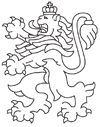 РЕПУБЛИКА БЪЛГАРИЯАгенция за социално подпомагане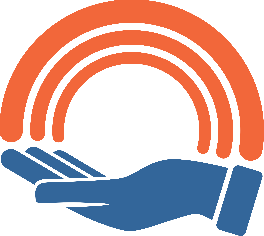 